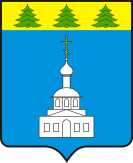 АДМИНИСТРАЦИЯ ЗНАМЕНСКОГО РАЙОНА ОРЛОВСКОЙ ОБЛАСТИРАСПОРЯЖЕНИЕ14 июля 2021 года                                                                                      № 142-р                                                                              с. ЗнаменскоеВ целях обеспечения конституционных прав граждан на личные обращения в органы местного самоуправления, в соответствии с Федеральными законами от 06 октября 2003 года № 131- ФЗ «Об общих принципах организации местного самоуправления в Российской Федерации», от 02 мая 2006 года № 59-ФЗ «О порядке рассмотрения обращений граждан Российской Федерации», Законом Орловской области от 22 августа 2005 года № 534- ОЗ «О местном самоуправлении в Орловской области»: 1. Утвердить график  приема граждан главным специалистом отдела культуры, искусства и архивного дела Администрации Знаменского района Орловской области на 2 полугодие 2021 года, согласно приложению.2. Настоящее распоряжение вступает в силу со дня его подписания и распространяет свое действие на правоотношения, возникшие с 01 июля 2021 года по 31 декабря 2021 года.3. Контроль за исполнением настоящего распоряжения оставляю за собой.Глава Знаменского района                                                    С.В. СемочкинГрафик приема граждан главным специалистом отдела культуры, искусства и архивного дела Администрации Знаменского района Орловской областиОб утверждении графика  приема граждан главным специалистом отдела культуры, искусства и архивного дела Администрации Знаменского района Орловской области на 2 полугодие 2021 года  Приложение           к распоряжению          Администрации      Знаменского района       Орловской области от 14 июля 2021 года № 142-р День неделиВремя приемаПонедельникс 9.00 до 13.00; с 14.00 до 17.12ВторникНе приемный деньСредас 9.00 до 13.00; с 14.00 до 17.12Четвергс 9.00 до 13.00ПятницаНе приемный день